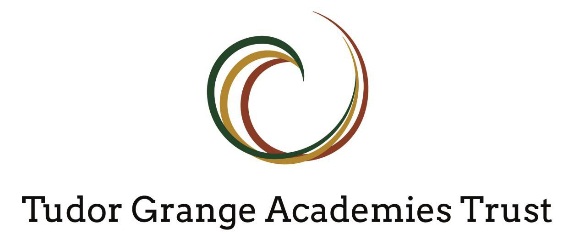 EXAMINATIONS OFFICERJob DescriptionScale 4Points 18 - 21Core PurposeCore PurposeCore PurposeTo administer all Academy examinations – both internal and external To administer all Academy examinations – both internal and external To administer all Academy examinations – both internal and external Specific tasksSpecific tasksSpecific tasksTo be responsible for the administration and organisation (including timetabling, invigilation and submission) of all aspects of internal and external examinations in accordance with regulations, procedures and deadlines laid down by the awarding bodies.To provide college leaders and curriculum leaders with an analysis of examination performance at KS3, KS4 and KS5To implement a system to monitor and record controlled assessmentExternal invigilators – maintain bank of invigilators to include training and monitoring of Code of PracticeTo liaise with teaching staff regarding examination entries, collate and submit entries to the relevant boardsProduce and issue statements of entries to students Liaise with SENCO regarding SEN candidates requiring special consideration Download and distribution of examination results To be responsible for the administration and organisation (including timetabling, invigilation and submission) of all aspects of internal and external examinations in accordance with regulations, procedures and deadlines laid down by the awarding bodies.To provide college leaders and curriculum leaders with an analysis of examination performance at KS3, KS4 and KS5To implement a system to monitor and record controlled assessmentExternal invigilators – maintain bank of invigilators to include training and monitoring of Code of PracticeTo liaise with teaching staff regarding examination entries, collate and submit entries to the relevant boardsProduce and issue statements of entries to students Liaise with SENCO regarding SEN candidates requiring special consideration Download and distribution of examination results To be responsible for the administration and organisation (including timetabling, invigilation and submission) of all aspects of internal and external examinations in accordance with regulations, procedures and deadlines laid down by the awarding bodies.To provide college leaders and curriculum leaders with an analysis of examination performance at KS3, KS4 and KS5To implement a system to monitor and record controlled assessmentExternal invigilators – maintain bank of invigilators to include training and monitoring of Code of PracticeTo liaise with teaching staff regarding examination entries, collate and submit entries to the relevant boardsProduce and issue statements of entries to students Liaise with SENCO regarding SEN candidates requiring special consideration Download and distribution of examination results Generic responsibilities Generic responsibilities Generic responsibilities To undertake any responsible duties as requested by the Principal and or College leadersA positive attitude and commitment to continuous improvementA positive commitment to team working and participationExcellent communication skillsTo undertake any responsible duties as requested by the Principal and or College leadersA positive attitude and commitment to continuous improvementA positive commitment to team working and participationExcellent communication skillsTo undertake any responsible duties as requested by the Principal and or College leadersA positive attitude and commitment to continuous improvementA positive commitment to team working and participationExcellent communication skillsLine Manager: Principal or College LeaderPrincipal or College Leader